GRAM 23						La conjonction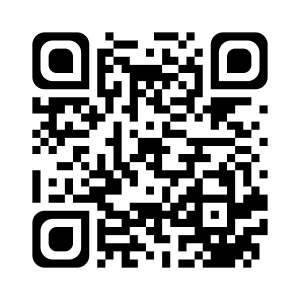 - La conjonction de coordination relie des mots ou des groupes de mots de même fonction.Voici la liste : mais, ou, et, donc, or, ni, car.Ex : 	Pierre est petit mais musclé.	Il rentre ou il sort ?- La conjonction de subordination sert à relier la proposition subordonnée à la proposition principale.Il y en a des simples : comme, si, que, quand, lorsque, puisque… ; et des composées, appelées locutions conjonctives : dès que, pour que, parce que, à moins que, afin que…Ex :	Il jouera quand il aura terminé ses devoirs. Je sais ma leçon si…GRAM 23 Je sais repérer une conjonction.GRAM 23 Je connais les deux catégories de conjonctions.